Schmittengasse 4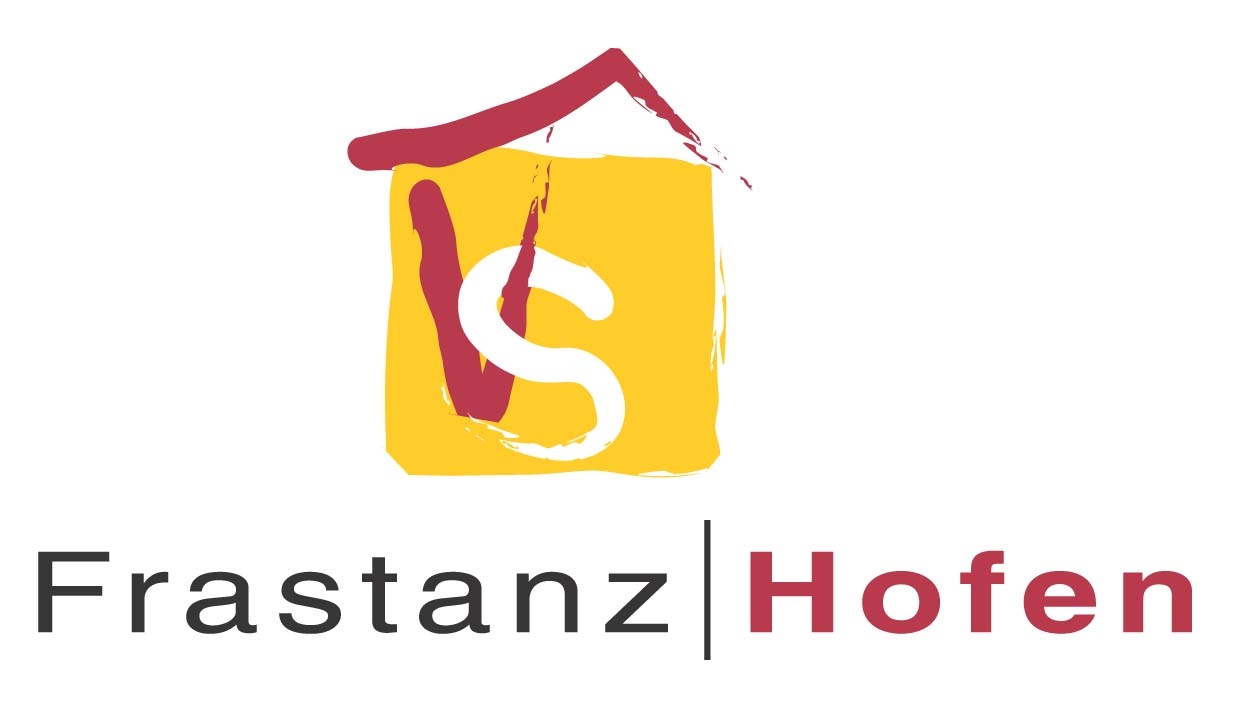 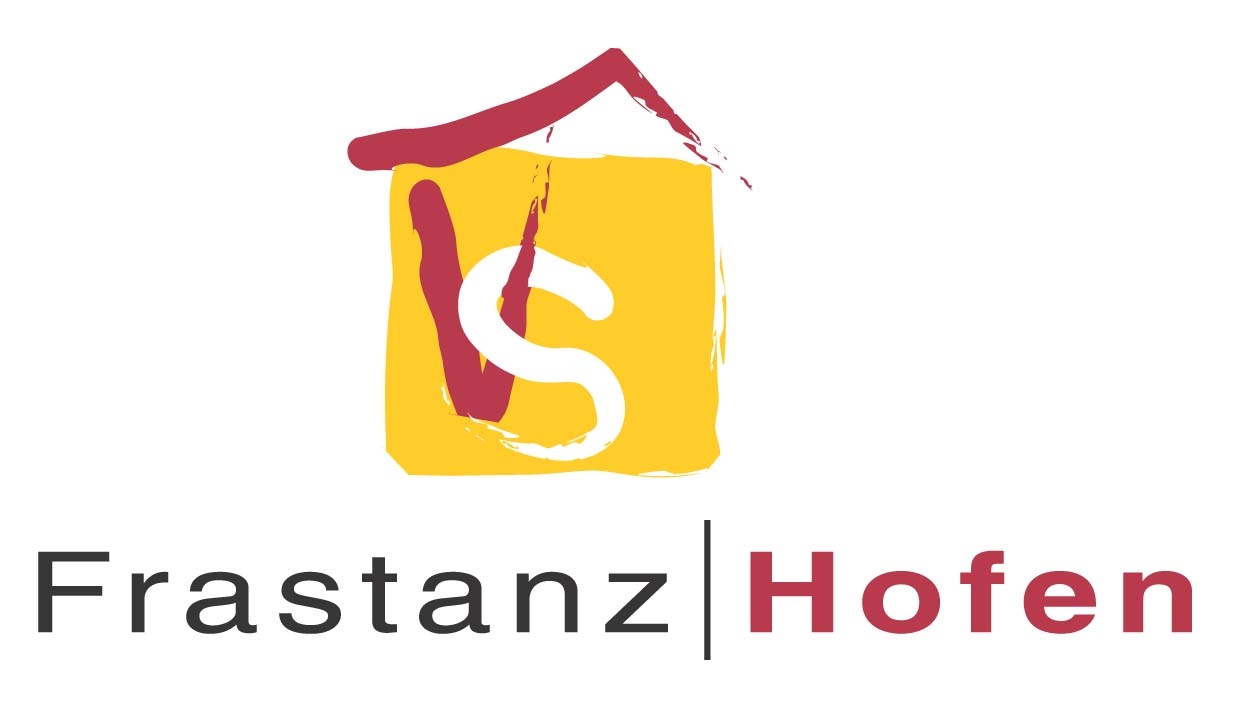 6820 FrastanzTel. 05522/51 7 93
www.vobs.at/vs-frastanzhofen; Email:  direktion@vsfrh.vobs.at 				    	          13.02.2024DatenschutzerklärungWir verarbeiten Daten wie Vor – und Zuname des Kindes und der Eltern, Wohnadresse, Geburtsdatum, Versicherungsnummer, Religionsbekenntnis, Muttersprache, Staatsbürgerschaft, Kontaktdaten der Eltern, Telefonnummern etc. zum Zweck der schulischen Verwaltung (Klassenlisten, Schülerfreifahrten, Schüler-betreuung, Schulbuchlisten, Schulveranstaltungen, schulbezogene Veranstaltungen, schulärztliche und zahnärztliche Untersuchungen, Kalium-Jodid-Einverständnis etc.).
Datenweitergabe/-erhebungDiese erfolgt nur, wenn das Gesetz uns dazu verpflichtet. Gesundheitsbelange (gemäß Artikel 9 Abs. 2 DSGVO):
Im Falle von Notfällen kann es lebenswichtig sein, dass der Schule gewisse medizinische Daten (z.B.: Allergien, Unverträglichkeiten, Medikamenteneinnahme, usw.) bekannt sind.Elternverein: Der Elternverein unterstützt seit Jahren unsere Schule bzw. einzelne Klassen bei diversen schulischen Aktivitäten (Schwimmwochen, Projekten, Aufklärungsseminaren, Spielefest etc. Im Zuge der Mitgliederverwaltung werden dem Elternverein Name und Vorname des Kindes sowie die Namen der Eltern und die Wohnanschrift übermittelt.Pfarre Frastanz (betrifft nur kath. SchülerInnen): Für die Erstkommunionsvorbereitung und für den Ministrantendienst werden Vor- und Familienname, das Geburtsdatum und die Wohnanschrift Ihres Kindes übermittelt. Schulfotoaktion: Dazu erhalten Sie eine gesonderte Datenschutzerklärung des Schulfotografen.Raiffeisenbank im Walgau (gilt nur für neueinschulende Kinder!): 
Die Raiffeisenbank unterstützt schulische Aktivitäten und Projekte finanziell.
Im Gegenzug erhält sie von uns den Vor- und Familiennamen, das Geburtsdatum und die Wohnaschrift Ihres Kindes. Sollten Sie mit der Weitergabe der Daten nicht einverstanden sein, bitten wir Sie dies auf der folgenden Seite zu vermerken.
Bildmaterial - Die allfällige Aufnahme, Speicherung und Veröffentlichung von Bildmaterial (Fotos oder Videos) auf unserer Website (https://vs-frastanzhofen.vobs.at)  von Ihnen oder Ihrem Kind dient der Dokumentation und Präsentation von Aktivitäten der Schule und des Elternvereines der VS Frastanz Hofen. 
Datenaufbewahrung - Wir bewahren Ihre Daten nur so lange auf, wie wir durch Gesetze dazu verpflichtet sind. Bildmaterial wird spätestens fünf Jahre nach dem Besuch unserer Bildungseinrichtung gelöscht. Sollten wir Bildmaterial ausnahmsweise länger verarbeiten wollen, fragen wir Sie gesondert um Ihre Einwilligung und teilen Ihnen mit, für welche Zwecke wir diese Aufnahmen verwenden wollen. Eine solche Einwilligung können Sie jederzeit ohne Angabe von Gründen widerrufen. In diesem Fall wird die Verwendung der Aufnahmen eingestellt. 

Sie haben das Recht, von uns Auskunft über die von Ihnen verarbeiteten Daten zu verlangen.
Wenn Sie glauben, dass die Verarbeitung Ihrer Daten gegen das Datenschutzrecht verstößt, oder Ihre datenschutzrechtlichen Ansprüche sonst in einer Weise verletzt worden sind, können Sie sich bei der Aufsichtsbehörde beschweren. 
In Österreich ist die Datenschutzbehörde (http://dsb.gv.at/) zuständig.
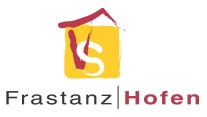 Name des Kindes:  		

Klasse: 			
DatenschutzerklärungIch habe die Datenschutzerklärung zur Kenntnis genommen.


       _________							________________
	Datum									UnterschriftEinverständniserklärung

Ich erkläre mich damit einverstanden, dass Fotos und/oder Videomaterialien veröffentlicht werden, auf denen ich selbst oder mein Kind ______________ deutlich zu erkennen sind, mit oder ohne Angabe von Vorname und Klasse. Mein Einverständnis gilt für die Veröffentlichungen sowohl online (Homepage der Schule, der Gemeinde, in Berichten außerschulischer Berichterstatter etc.) als auch in Druckform (z.B. Informationsbroschüren, Projektberichten, Schulhausdekorationen, (Schüler-) Zeitungen etc.).Ich kann diese Erklärung jederzeit schriftlich widerrufen.Sollten Sie einer Verwendung von Bildmaterial, auf denen Ihr Kind zu sehen ist, nicht zustimmen, so streichen Sie die obige Einverständniserklärung durch (eventuell mit einem „nein“ versehen) und geben Sie das unterschriebene Blatt wieder in der Schule ab.     									________________
	  									UnterschriftAllfällige Fragen bzw. Anmerkungen können Sie hier auf diesem Blatt vermerken.Wir werden umgehend mit Ihnen Kontakt aufnehmen.
_________________________________________________________________________________
